Звездный час(игра)Кабинет украшен листьями и цветами. Фонограмма: голоса птиц и шум леса. Появляется фея леса и приглашает детей.– Дорогие ребята, приглашаю вас в свою лесную страну. Вам нравится мой лес? Правда, здесь очень красиво? А теперь познакомьтесь с моими помощниками – лесными зверями.Сегодня я пригласила вас в свой лес, для того чтобы провести здесь «Звездный час». И тема нашей игры – «Природа: животные и птицы». Но сначала нам нужно выбрать участников. Я буду задавать вопросы, а тот, кто правильно и в то же время быстрее всех ответит, становится участником (всего выбирается 6 участников.)В о п р о с ы:1. Росли 2 вербы, на каждой вербе по 2 ветки, на каждой ветке по 2 груши. Сколько всего груш? (нисколько.)2. На столе 4 яблока. Одно из них разрезали пополам. Сколько яблок на столе? (4.)3. Сидят 3 белки на ветках. Против каждой белки 2 белки. Сколько всего белок? (3.)4. Груша тяжелее яблока, а яблоко тяжелее персика. Что тяжелее: груша или персик? (груша.)5. Сколько хвостов у двух ослов? (2.)6. У семи братьев по одной сестре. Сколько всего детей? (8.)7. Двое играли в шашки 4 часа. Сколько часов играл каждый из них? (4 часа.)8. На березе росло 4 ветки, на каждой ветке по 2 яблока. Сколько яблок всего? (нисколько, на березах яблоки не растут.)– Ну вот, все участники определены. Теперь перейдем к первому туру.I т у р  «Мир животных».– Посмотрите на доску. Вы видите на доске такие карточки:Крот – 1.		Черепаха – 5.Мышь – 2.		Олень – 6.Еж – 3.			Волк – 7.Корова – 4.		Заяц – 8.– Я буду задавать вам вопросы, а вы поднимете карточку с цифрой того животного, к которому относится этот вопрос.1. Самая пестрая, ест – зеленое, дает – белое (4.)2. В одежде богатой живет без оконца, да сам слеповатый, не видывал солнца (1.)3. Кто на зиму меняет свою шубу? (8.)4. Жвачное животное с очень длинной шеей. (0.)5. Какое животное носит еду на спине? (3.)6. Животное, у которого на голове растут ветки. (6.)7. Маленькое серое животное с длинным хвостиком. (2.)8. Этот зверь живет далеко от проезжих дорог и людских селений. Его называют лесным разбойником. (7.)9. Кто носит свой дом на спине? (5.)– А теперь подведем итоги. За каждый правильный ответ вы получали звезду, а тот, у кого меньше всех звезд, к сожалению, выбывает из игры (выбывает 1 игрок.)II  т у р  «Мир птиц».– Ребята, прошу вас снова посмотреть на доску. Вы видите:Утка – 1.		Воробей – 5.Пингвин – 2.		Сорока – 6.Дятел – 3.		Ворона – 7.Сова – 4.	– А теперь вопросы:1. У какой птицы самый длинный язык? (3.)2. Один из самых преуспевающих видов птиц на планете. (5.)3. Эта перелетная птица улетает одной из самых последних, когда замерзают водоемы. (1.)4. Голова этой птицы поворачивается даже за спину. А еще ее называют летающей «калекой». (4.)5. Какая птица имеет очень большой хвост? (6.)6. У этой птицы крылья покрыты чешуей. (2.)7. Какая из этих птиц всеядна? (7.)– Ну что ж, подведем итог (выбывает игрок).После подведения итога звучит музыка и появляется Баба Яга.Что, не ждали вы меня?Буду пакостить всем я!Праздник всем я испоганю,Помнить будете меня!Что, Леснуха, оробела?Или видеть не хотела?Мы же старые друзья,Что, забыла про меня?Валерьяночку не пей.Ну, бабуля, не робей.Вот начну сюрпризы я,Праздник будет у меня!– Уходи, старая! Ты весь праздник нам портишь.Баба Яга. А мне только это и нужно. Ладно, если хотите, чтобы я ушла, позвольте мне провести III тур. Если вы ответите на мои вопросы, то я уйду, а если нет…Фея. Хорошо, будь по-твоему.III  т у р «Логическая цепочка».1. Перед собой вы видите картинки:арбуз – 1; клубника – 2; груша – 3.Я считаю, что это все ягоды. А вы как считаете, что здесь лишнее?Ответ: груша – 3.2. Крапива – 1; тюльпан – 2; хохлатка – 3.Назовите травянистое растение с обжигающими волосками.Ответ: крапива – 1.3. Корова – 1; заяц – 2; овца – 3.Кто лишний?Ответ: заяц – 2.4. Воробей – 1; страус – 2; ворона – 3.Все эти птицы обитают в нашей области.Ответ: страус – 2.Баба Яга. Да, вы ответили на все мои вопросы. Ну разрешите мне посмотреть на продолжение, пожалуйста.Фея. Ну что, разрешим? Хорошо, оставайся. Давайте посмотрим, кто же вышел в финал (выбывают 2 игрока.)Баба Яга. Я знаю одну интересную игру (проводится игра «Работники» или какая-либо другая.)Фея. Теперь, после отдыха, можно переходить к финалу.Ф и н а л.– Перед вами зашифровано название рассказа Пришвина. За 1 минуту вы должны его расшифровать. Под каждой буквой есть цифра и это вам поможет.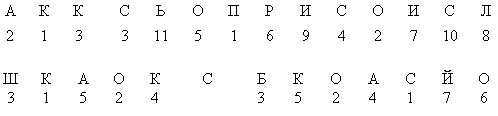 Ответ: «Как поссорились кошка с собакой».Подводятся итоги игры, определяются победители, вручаются призы.